В. В. Носков, Т. П. АндреевскаяВсеобщая история: 8 класс: учебник для учащихся общеобразовательных учреждений. М.: Вентана-Граф, 2012 г. Конспект повторительно-обобщающего урока (Проблемно-дискуссионное игровое моделирование) Тема: Буржуазные революции 1848-1849 гг. в Западной Европе.Средства обучения: Учебник, §§ 6-7. Карта «Буржуазные революции  1848-1849 гг. в Западной Европе»Основные виды учебной деятельности обучающихся: Устанавливать причинно-следственные связи между революциями в разных странах: Франции, Пруссии, Австрии.На основе карты раскрывать особенности Германского союза.Составлять сравнительную таблицу о революциях в Европе 1848г.Формируемые компетенции:личностные: формирование ответственного отношения к учению, готовности и способности обучающихся к саморазвитию и самообразованию на основе мотивации к обучению и познанию,  осознанному выбору и построению дальнейшей индивидуальной траектории образования на базе ориентировки в мире профессий и профессиональных предпочтений, с учётом устойчивых познавательных интересов, а также на основе формирования уважительного отношения к труду, развития опыта участия в социально значимом труде; формирование целостного мировоззрения, соответствующего современному уровню развития науки и общественной практики, учитывающего социальное, культурное, языковое, духовное многообразие современного мира; формирование осознанного, уважительного и доброжелательного отношения к другому человеку, его мнению, мировоззрению, культуре, языку, вере, гражданской позиции, к истории, культуре, религии, традициям, языкам, ценностям народов России и народов мира; готовности и способности вести диалог с другими людьми и достигать в нём взаимопонимания; метапредметные: умение  определять понятия, создавать обобщения, устанавливать аналогии, классифицировать,   самостоятельно выбирать основания и критерии для классификации, устанавливать причинно-следственные связи, строить  логическое рассуждение, умозаключение (индуктивное, дедуктивное  и по аналогии) и делать выводы; умение создавать, применять и преобразовывать знаки и символы, модели и схемы для решения учебных и познавательных задач; умение оценивать правильность выполнения учебной задачи,  собственные возможности её решения; владение основами самоконтроля, самооценки, принятия решений и осуществления осознанного выбора в учебной и познавательной деятельности; предметные: овладение базовыми историческими знаниями, а также представлениями о закономерностях развития человеческого общества с древности до наших дней в социальной, экономической, политической, научной и культурной сферах; развитие умений искать, анализировать, сопоставлять и оценивать содержащуюся в различных источниках информацию о событиях и явлениях прошлого и настоящего, способностей определять  и аргументировать  своё  отношение к ней; приобретение опыта историко-культурного, цивилизационного подхода к оценке социальных явлений, современных глобальных процессов; Форма проведения занятия: урок – защита проектовПланируемые результаты изучения материала: Учащиеся узнают, что объединение германских государств необходимо для достижения успеха в процессе модернизации; понимают, почему роль лидера в движении за объединение Германии играла ПруссияПроблемное задание:Почему европейские революции 1848-1849 историки называют «Весной народов»? Конкретизация личностной компетенции: верноподданничество – это хорошо или плохо?УУД: Учатся переносить ранее полученные знания на изучаемый материал; извлекать необходимые знания из основного и дополнительного текстов; делать сообщения; давать оценку исторических явлений и исторических деятелей; предъявлять результаты своей деятельности; взаимодействовать с товарищами. Учатся извлекать полезную информацию для выполнения познавательных заданий; анализировать, сравнивать, делать выводы и аргументировать их фактами; создавать обобщенные образы представителей различных слоев населения и оценивать события с их позиций.Основные понятия и термины: Канцлер, Северогерманский союзИнформационно-образовательная среда: Карты: «Революции 1848—1849 гг. в Европе», «Объединение Германии». Чтение научно-популярной и художественной литературы: Энциклопедия для детей. Всемирная история. — М.: Аванта +, 1995. — Т. 1. — С. 576—577 (Бисмарк и объединение Германии); Т. Манн. Буденброки. Репродукции картин: Заседание Франкфуртского парламента, портреты Вильгельма I, Отто фон БисмаркаРесурсы сети интернет:Венский конгресс. Создание Германского союза http://maxbooks.ru/germani1/nems53.htmОбразовательно-исторический портал «Великая империя» http://www.imperiya.net/prussia.htmБисмарк Отто Эдуард Леопольд фон Шёнхаузен http://www.world-history.ru/persons/75.htmlХронос. Отто фон Бисмарк http://www.hrono.ru/biograf/bio_b/bismark.phpГабсбурги - «Австрия призвана править миром»? Начало пути http://shkolazhizni.ru/archive/0/n-36311/Великолепная империя Габсбургов http://oesterreich.narod.ru/OES0410.htmПримерный ход урокаПроблемно-дискуссионное игровое моделированиеЦель: определить причины и последствия революций 1848-1849 гг. в Европе; раскрыть особенности, характер и ход революций 1848-1849 гг. в Европе; развить общеучебные навыки, умение анализировать историческую информацию; формировать оценочные суждения. Опережающее задание: прочитать соответствующий материал в учебнике и дополнительной литературе.Подготовительный этап игры, распределение ролей.Класс делят на равноценные группы, в каждой группе есть «сильные» и «слабые» ученики. Учитель объясняет всем задание.Перед уроком на доске вывешивают карты, портреты идеологов народных выступленийЗадания группам раздают перед началом урока.Парты сдвигают таким образом, чтобы члены каждой группы сидели вместе; выступающая группа выходит к доске.Учитель координирует игровые действия, регулирует ход занятия. При необходимости корректирует выступления учащихся, вовлекает большее число школьников в игру, кратко резюмирует по ходу их деятельность, устно поощряет активных игроков.ХОД ИГРЫ  МОТИВАЦИЯУчитель. Середина XIX века в Европе насыщена яркими, бурными событиями. Общество динамично развивалось, народы защищали своё право быть субъектами исторического процесса. Этому времени присущ особый эмоциональный фон. Все слои общества жили надеждами, но чаяния у всех были разными, часто взаимоисключающими.В начале 1848 г. Европа вступила в бурный период революций и революционных выступлений, охвативших огромную территорию от Парижа до Будапешта, от Берлина до Палермо. Различные по своим целям и задачам, все эти события характеризовались активным участием широких народных масс, явившихся главной движущей силой этих выступлений и вынесших на себе основную тяжесть борьбы.Революционные события 1848-1849 гг. при всей своей очевидной типичности имели тем не менее ряд особенностей. Выделить общее и различное в незавершённых европейских революциях, понять исторические закономерности и специфику этих событий — одна из задач вашего урока.Постановка проблемного вопроса: Как   вы  считаете,   почему  революции   1848-1849 гг. в Европе называют «Весной народов»?II. ИЗУЧЕНИЕ НОВОГО МАТЕРИАЛАа) Предварительная оценка ситуации, коллективная работаУчащимся предлагают прокомментировать расположенные на доске в беспорядке фразы, расположить их в правильном логическом порядке: причины, содержание, следствие (фронтальная работа с классом)б) Работа в группахКарикатура 1848 г- Монархи Европы глотают пилюли конституцииВопросы 1-й группы (историки-эксперты):Возникновение революционной ситуации.Народные волнения.Обострение политической обстановки.Вопросы 2-й группы (французские революционеры)Причины революции во Франции 1848 г.Особенности, характер и ход революционного движения.Принятие  Конституция  Французской   республики 4 ноября 1848 г.Бонапартистский переворот 1851 г.Последствия   революционного   движения    во Франции.Вопросы 3-й группы (немецкие революционеры):Причины революции.Особенности, характер и ход революционного движения.Конституционная хартия Пруссии 31 января 1850 г.Последствия революционного движения.
Вопросы 4-й группы (итальянские революционеры):Причины революции.Особенности, характер и ход революционного движения.Последствия революционного движения.
Вопросы 5-й группы (австрийские революционеры):Причины революции.Особенности, характер и ход революционного движенияПоследствия революционного движения.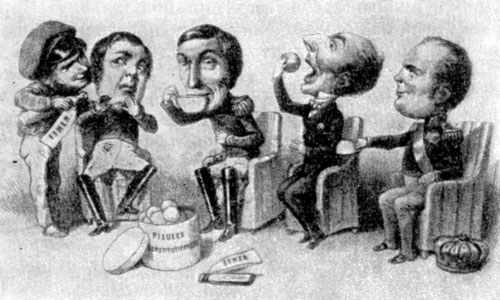 Монархи Европы глотают пилюли конституции. Карикатура 1848 г.Причинно-следственные связи:Для подготовки выступления группам дают 10 минут. Выполнив задания, группы поочерёдно выступают перед классом. Желательно, чтобы отдельные вопросы освещали разные члены группы, а не один «спикер». Оппоненты задают каждой группе уточняющие вопросы.Итоговые вопросы учителя (фронтальная работа с классом)С какими трудностями столкнулось население Европы, особенно его неимущие слои, в 40-х гг. XIX века?Какова была позиция властей? Их отношение к реформам?Какие чувства переживали обездоленные европейцы?Каков   социальный   состав   участников   революций?В какой форме протекали революции?Против чего были направлены?Какие   лозунги    провозглашали    революционеры?Ответ на проблемный вопрос: Почему европейские революции 1848-1849 историки называют «Весной народов»? в)  Заполнение таблицы Аналитическая таблица .Буржуазные революции  1848-1849 гг. в Западной Европе ( Работу проводят индивидуально.)III. ПОДВЕДЕНИЕ ИТОГОВЗаключительное слово учителяУчитель. Революционные события 1848-1849 гг. представляют собой один из важнейших этапов в развитии классовой борьбы в Европе в XIX в.Наряду с общей для многих стран Европы задачей — уничтожением феодально-абсолютистских порядков, тормозивших развитие капитализма — революции 1848-1849 гг. в отдельных странах имели и свои особые цели. Революционные действия протекали по-разному в зависимости от своеобразия обстановки, от исторических условий и соотношения классовых сил. Во Франции, где с феодализмом и абсолютизмом было покончено ещё во время революции1789-1794гг., объективной задачей революции 1848-1849 гг. была ликвидация исключительного господства финансовой аристократии и установление господства класса буржуазии в целом. В Германии важнейшей задачей революции 1848-1849 гг. была ликвидация политической раздробленности, достижение государственного единства. В Италии та же задача дополнялась задачей освобождении северной части ,страны от австрийского владычества. В Австрии революция 1848-1849 гг. должна была  покончить с реакционным режимом монархии    Габсбургов   и    освободить угнетенные народы от национального гнета.Важное место в революционной борьбе 1848-1849 гг.   занимало  национально-освободительное движение угнетённых народов.Повсюду решающую роль в событиях играли народные массы. По своим объективным задачам эти революции были буржуазными. Активное участие народных масс придало революциям 1848-1849 гг. в большей или меньшей степени буржуазно-демократический характер.Революционные движения 1848-1849 гг. не увенчались конечной победой ни в одной стране Западной Европы и нигде полностью не решили объективных задач, которые стояли тогда перед этими странами. Тем не менее революционные битвы 1848 г. не были напрасными. Они подорвали феодальные порядки в ряде стран, способствовали утверждению и дальнейшему развитию капитализма, росту сознательности и организованности пролетариата, поставили на порядок дня многие давно назревшие исторические задачи, в частности национальное объединение Италии и национальное объединение Германии.ПОДВЕДЕНИЕ ИТОГОВ ИГРЫОценка работы групп, анализ и самоанализ выступлений учащихся.Аналитическая таблица «Буржуазные революции 1848-1849 гг. в Западной Европе»недовольные своимположением людинедовольные своимположением людинедовольные своимположением людинедовольные своимположением людинедовольные своимположением людинедовольные своимположением людиобострение нужды и бедствийобострение нужды и бедствийобострение нужды и бедствийобострение нужды и бедствийобострение нужды и бедствийобострение нужды и бедствийдвижения: политические, социальные, национальныедвижения: политические, социальные, национальныеготовность к борьбе и жертвамготовность к борьбе и жертвамнародное восстание против властинародное восстание против властинародное восстание против властилозунги: за буржуазно-демократические преобразования; за национально-государственные объединениялозунги: за буржуазно-демократические преобразования; за национально-государственные объединениялозунги: за буржуазно-демократические преобразования; за национально-государственные объединениялозунги: за буржуазно-демократические преобразования; за национально-государственные объединениялозунги: за буржуазно-демократические преобразования; за национально-государственные объединениянеспособность власти идти на компромисснеспособность власти идти на компромисснеспособность власти идти на компромиссидеи и программыидеи и программыидеи и программыидеи и программыидеи и программыидеи и программынежелание жить по-старомунежелание жить по-старомунежелание жить по-старомунежелание жить по-старомунежелание жить по-старомунежелание жить по-старомунежелание жить по-старомунежелание жить по-старомуобраз врага - властиобраз врага - властиобраз врага - властиобраз врага - властиобраз врага - властиобраз врага - властиобраз врага - властиобраз врага - властиФранцияФранцияГерманияГерманияИталияАвстрияАвстрияПредпосылки революций:политические,экономические.идеологическиеУсилившиеся противоречия внутри французской финансовой аристократии, сосредоточившей после Июльской революции1830 г. власть в своихруках, и торгово-промышленной буржуазии,окрепшей в ходе промышленного переворота и добивавшейся участия в руководстве государственными делами. Обострившиеся классовые противоречия между пролетариатом к буржуазией.Неурожаи 1845 и 1846 гг., экономический кризис1847 г., раскол элиты, проявившийся в так называемой банкетной кампании либерально-буржуазной оппозиции, требовавшей на митингах-банкетах избирательной  реформы и отставки правительстваУсилившиеся противоречия внутри французской финансовой аристократии, сосредоточившей после Июльской революции1830 г. власть в своихруках, и торгово-промышленной буржуазии,окрепшей в ходе промышленного переворота и добивавшейся участия в руководстве государственными делами. Обострившиеся классовые противоречия между пролетариатом к буржуазией.Неурожаи 1845 и 1846 гг., экономический кризис1847 г., раскол элиты, проявившийся в так называемой банкетной кампании либерально-буржуазной оппозиции, требовавшей на митингах-банкетах избирательной  реформы и отставки правительстваПолитическая раздробленность стра-       ны и феодальные          отношения были             серьёзным тормозом капитализма.Нарастал полити- ческий кризис, ещё более обострившийся  в результате неурожаев 1845-1846 гг. и экономическогокризиса 1847 г. Революционный взрыв был ускорен известиями о провозглашении республики во Франции	Политическая раздробленность стра-       ны и феодальные          отношения были             серьёзным тормозом капитализма.Нарастал полити- ческий кризис, ещё более обострившийся  в результате неурожаев 1845-1846 гг. и экономическогокризиса 1847 г. Революционный взрыв был ускорен известиями о провозглашении республики во Франции	Голод и лишения народных масс. Неурожаи и европейский экономический кризис. Волнения городскогои сельского населения, протестовавших против дороговизны и спекуляции – хлебом.  БезработицаНеравномерность развития промышленности в разных землях.Контроль правительства над промышленностью. Недовольство существующейвластью, подогреваемое литературнымиизданиями, критикующими власть.Неурожаи, голод и европейский экономический кризис.Революционный взрыв был ускоренизвестиями  о провозглашении республики во ФранцииНеравномерность развития промышленности в разных землях.Контроль правительства над промышленностью. Недовольство существующейвластью, подогреваемое литературнымиизданиями, критикующими власть.Неурожаи, голод и европейский экономический кризис.Революционный взрыв был ускоренизвестиями  о провозглашении республики во ФранцииЗадачи революцииУстранение финансовой аристократии от власти, развитие промышленного капитализма, проведение буржуазно-демократических реформУстранение финансовой аристократии от власти, развитие промышленного капитализма, проведение буржуазно-демократических реформСоздание единого германского национального государства и ликвидация феодально-абсолютистских порядковСоздание единого германского национального государства и ликвидация феодально-абсолютистских порядковЛиквидация феодально-абсолютистских порядков, ликвидация государственной раздробленности и иноземного (австрийского) гнета, создание единого национального государстваЛиквидация феодально-абсолютистских порядков и национального гнета в стране, разрешение национального вопроса в Австрийской империи, завоевание Венгрией национальной независимостиЛиквидация феодально-абсолютистских порядков и национального гнета в стране, разрешение национального вопроса в Австрийской империи, завоевание Венгрией национальной независимостиБорьба направлений в ходе революцииБывшие сторонники монархии образовали новуюбуржуазно-монархическую   группировку —«прогрессивные консерваторы». Антиреспубликанские  настроения у большинства представителей крупной буржуазии. Рост политической активности народных масс             привел к возникновению    многочисленных демократических клубовУмеренное крыло германской буржуазии вело борьбу за создание единого немецкого государства в форме конституционной монархии. Левое, радикальное  крыло буржуазной оппозиции требовало уничтожения сословных различий и провозглашения республикиУмеренное крыло германской буржуазии вело борьбу за создание единого немецкого государства в форме конституционной монархии. Левое, радикальное  крыло буржуазной оппозиции требовало уничтожения сословных различий и провозглашения республикиНа 1-м этапе революции(январь — август 1848 г.)во главе антифеодальногонационального лагеря сто-яла либеральная буржуазия с лозунгами освобождения и объединения страны «сверху» — вокруг Савойской династии илиримского папы Пия IX.2-й этап революции возглавили буржуазные ре-волюционеры-демократы(Дж. Мадзини, Дж. Гарибальди и др.) с программой демократическогопереустройства и объединения страны «снизу»На 1-м этапе революции(январь — август 1848 г.)во главе антифеодальногонационального лагеря сто-яла либеральная буржуазия с лозунгами освобождения и объединения страны «сверху» — вокруг Савойской династии илиримского папы Пия IX.2-й этап революции возглавили буржуазные ре-волюционеры-демократы(Дж. Мадзини, Дж. Гарибальди и др.) с программой демократическогопереустройства и объединения страны «снизу»На 1-м этапе революции(январь — август 1848 г.)во главе антифеодальногонационального лагеря сто-яла либеральная буржуазия с лозунгами освобождения и объединения страны «сверху» — вокруг Савойской династии илиримского папы Пия IX.2-й этап революции возглавили буржуазные ре-волюционеры-демократы(Дж. Мадзини, Дж. Гарибальди и др.) с программой демократическогопереустройства и объединения страны «снизу»С созданием национального правительства сильно возрослароль демократических низов. Большинство мест в рейхстаге — у умеренных либералов. Созданиереспубликанско-демократических организаций («Клубрадикалов», «Союзравенства» и др.Результат революцииУмеренные республиканцы избрали Временноеправительство. Франция стала республикой. Рабочим разрешено создание ассоциаций       Оказалась незавершённой. Стоявшие перед ней объективные задачи не былирешены. Революция расчистила путь дляболее быстрого развития капитализма и в результате этого -        способствоваларазвитию рабочего движения и поднятию классовой борьбы на более высокий уровень Оказалась незавершённой. Стоявшие перед ней объективные задачи не былирешены. Революция расчистила путь дляболее быстрого развития капитализма и в результате этого -        способствоваларазвитию рабочего движения и поднятию классовой борьбы на более высокий уровеньОказалась незавершённой. Расшатала устои феодально-абсолютистскойсистемы. Ускорила развитие Италии по капиталистическому путиОказалась незавершённой. Расшатала устои феодально-абсолютистскойсистемы. Ускорила развитие Италии по капиталистическому путиОказалась незавершённой. Расшатала устои феодально-абсолютистскойсистемы. Ускорила развитие Италии по капиталистическому путиОказалась незавершённой. В ходе революции была принята новая Конституция, которая однаконе была притворена в жизнь. Венгрия не получила независи-мостиОсобенности революцииНисходящая линия революции. Борьба пролетариата не была поддержана крестьянами. Буржуазно-демократический характер. Отсутствовало «ядро» революционной борьбы. Восставшие государства не поддержали друг друга.Буржуазно-демократический характер. Отсутствовало «ядро» революционной борьбы. Восставшие государства не поддержали друг друга.Приняла общенациональный характер. Подавлена при помощи интервенцииПриняла общенациональный характер. Подавлена при помощи интервенцииПриняла общенациональный характер. Подавлена при помощи интервенцииБуржуазно-демократический характер